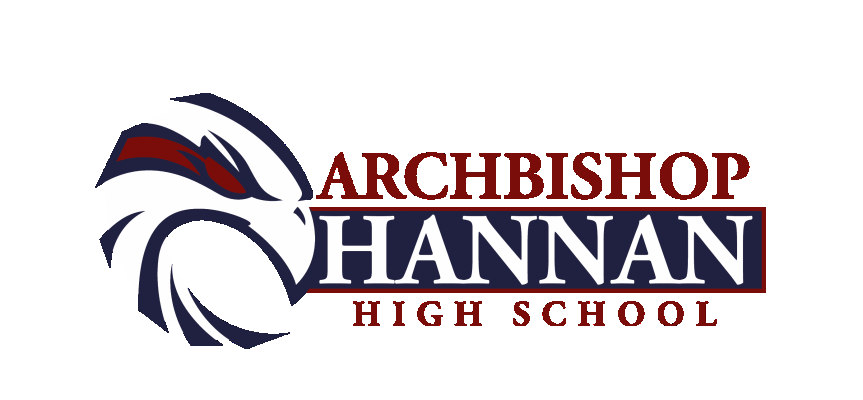 BOYS BASKETBALL VARSITY ROSTER 1      GRANT KEMP                                    5’10                         JUNIOR  2      LONDON NEAL                                 5’10                         SENIOR  3      CANYON CELESTIN                           6’                           JUNIOR 4      LUKE TIMMONS                                5’10                         SOPHOMORE10     KEVIN CARLTON                              5’11                         SENIOR     11     DREW TIMMONS                               6’2                           EIGHT12     MASON SCARIANO                           5’9                           SENIOR13     21     RYAN MCDOUGAL                            5’6                          FRESHMAN          24     KAREEM JOHNSON                          5’11                         JUNIORHead of School: Mr. Chad BarwickAthletic Director: Mike PerniciaroHead Coach: Errol GauffAssistant Coaches: Dale Chimento and Jon LanterAthletic Trainer: Eric Richardson and Abi FeskeStudent Assistants:HAWK PRIDEBOYS BASKETBALLJ.V. ROSTER4       LUKE TIMMONS                                 5’10                             SOPHOMORE      5       MICHAEL MAXWELL                         5’7                               FRESHMAN11     DREW TIMMONS                                6’2                               EIGHT13     ANDERSON SCHOF                            5’7                               FRESHMAN15     ETHAN BARRE                                    5’7                               FRESHMAN20     PRESTON RICHARDSON                   5’8                               FRESHMAN21     RYAN MCDOUGAL                             5’6                               FRESHMAN23     BILLY RUSH                                         6’1                               FRESHMAN32     CARTEZ BROWN                                5’10                             FRESHMAN33     JORDAN FROEBA                               5’6                               FRESHMANHead of School: Chad BarwickAthletic Director: Mike PerniciaroHead Coach: Dale ChimentoAssistant Coach: Jon LanterAthletic Trainer: Eric Richardson and Abi FeskeHAWK PRIDEBOYS BASKETBALL ROSTERFRESHMEN TEAM5       MICHAEL MAXWELL                         5’7                               FRESHMAN11     DREW TIMMONS                                6’2                               EIGHT13     ANDERSON SCHOF                            5’7                               FRESHMAN15     ETHAN BARRE                                    5’7                               FRESHMAN20     PRESTON RICHARDSON                   5’8                               FRESHMAN21     RYAN MCDOUGAL                             5’6                               FRESHMAN     23     BILLY RUSH                                         6’1                               FRESHMAN32     CARTEZ BROWN                                5’10                             FRESHMAN33     JORDAN FROEBA                               5’6                               FRESHMANHead of School: Chad BarwickAthletic Director: Mike PerniciaroHead Coach: Jon LanterAssistant Coach: Dale ChimentoAthletic Trainer: Eric Richardson and Abi FeskeHAWK PRIDEBOYS BASKETBALL ROSTER8TH GRADE TEAM 0          BRENNAN OBEY11         DREW TIMMONS14         GRANT SWEENEY         HAYDEN ALONZO         COOPER FLETCHER22         PATRICK KENNEDY25         AIDEN ROY30         SAM LOEB35         JOHN BORDENAVE44         ZACH LAUROHead of School: Chad BarwickAthletic Director: Mike PerniciaroHead Coach: Jon LanterAssistant Coach: Athletic Trainer: Eric Richardson and Abi FeskeHAWK PRIDE